毎年2月22日は「頭痛の日」です。「頭痛のない世界をめざして」日本頭痛学会専門医・石川クリニック院長藤田仁志先生監修のもと「かるい頭痛の日」コラボ水引グッズ、販売中です。◆ FAXにてお申し込みの方は、プリントアウトしてご記入いただき【FAX 0896-58-0133】まで◆ メール添付にてお申し込みの方は、ワードにてご入力【 kawaichi-shikochu@xqh.biglobe.ne.jp 】まで-----------------------------------------------------------------------------------------------【　ご　注　文　票　】
※商品がお手元に届いてから、同封されている所定の「郵便払込用紙」にてお支払いください。【　取りまとめ先 及び 送付先　】-----------------------------------------------------------------------------------------------【お問い合わせ先】　カワイチ株式会社　　〒799-0101 愛媛県四国中央市川之江町716番地　
　　　　　　　　　　　　　　　　　　　　TEL：0896-58-2505   FAX：0896-58-0133
　　　　　　　　　　　　　　　　　　　　E-mail：kawaichi-shikochu@xqh.biglobe.ne.jpなお、売上金の一部は 頭痛協会に寄附させていただきます。【　送料 料金表　】※税込み表記かるい頭痛の日バッジかるい頭痛の日ストラップ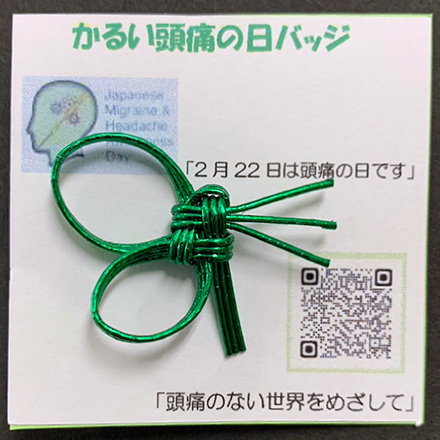 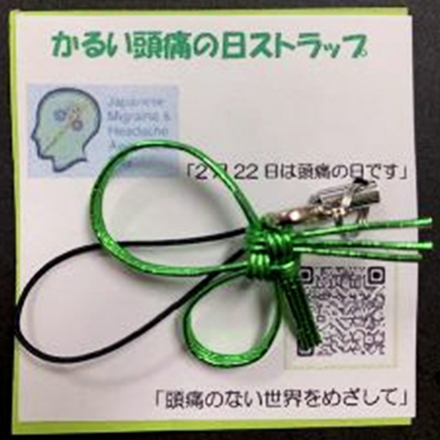 価格：￥５５０（税込）価格：￥４４０（税込）かるい頭痛の日バッジ￥550（税込）　×　　　　　　個￥かるい頭痛の日ストラップ￥440（税込）　×　　　　　　個￥送料 (地域によって異ります)  ※下記、送料料金表をご参照ください￥合　計合　計￥ご住所〒〒〒お名前電話番号沖縄九州四国中国関西東海中部北陸関東東北北海道福岡佐賀長崎大分熊本宮崎鹿児島徳島香川愛媛高知鳥取岡山山口島根広島滋賀大阪奈良京都兵庫和歌山富山石川福井静岡愛知岐阜三重新潟長野東京神奈川千葉埼玉茨城山梨群馬栃木青森岩手秋田宮城山形福島￥2,300￥660￥550￥660￥660￥770￥770￥1,100￥1,430